Publicado en Madrid el 29/07/2021 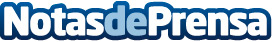 Amor, alegría de vivir y aire caribeño impregnan la novela de Mateo Fernández Pacheco Martín,'Tagherot'El escritor lleva al lector a un recorrido por la historia antigua más desconocida y a la cotidianidad de La Habana actualDatos de contacto:Editorial TregolamServicios editoriales918 675 960Nota de prensa publicada en: https://www.notasdeprensa.es/amor-alegria-de-vivir-y-aire-caribeno Categorias: Nacional Literatura Entretenimiento http://www.notasdeprensa.es